04.09.2022.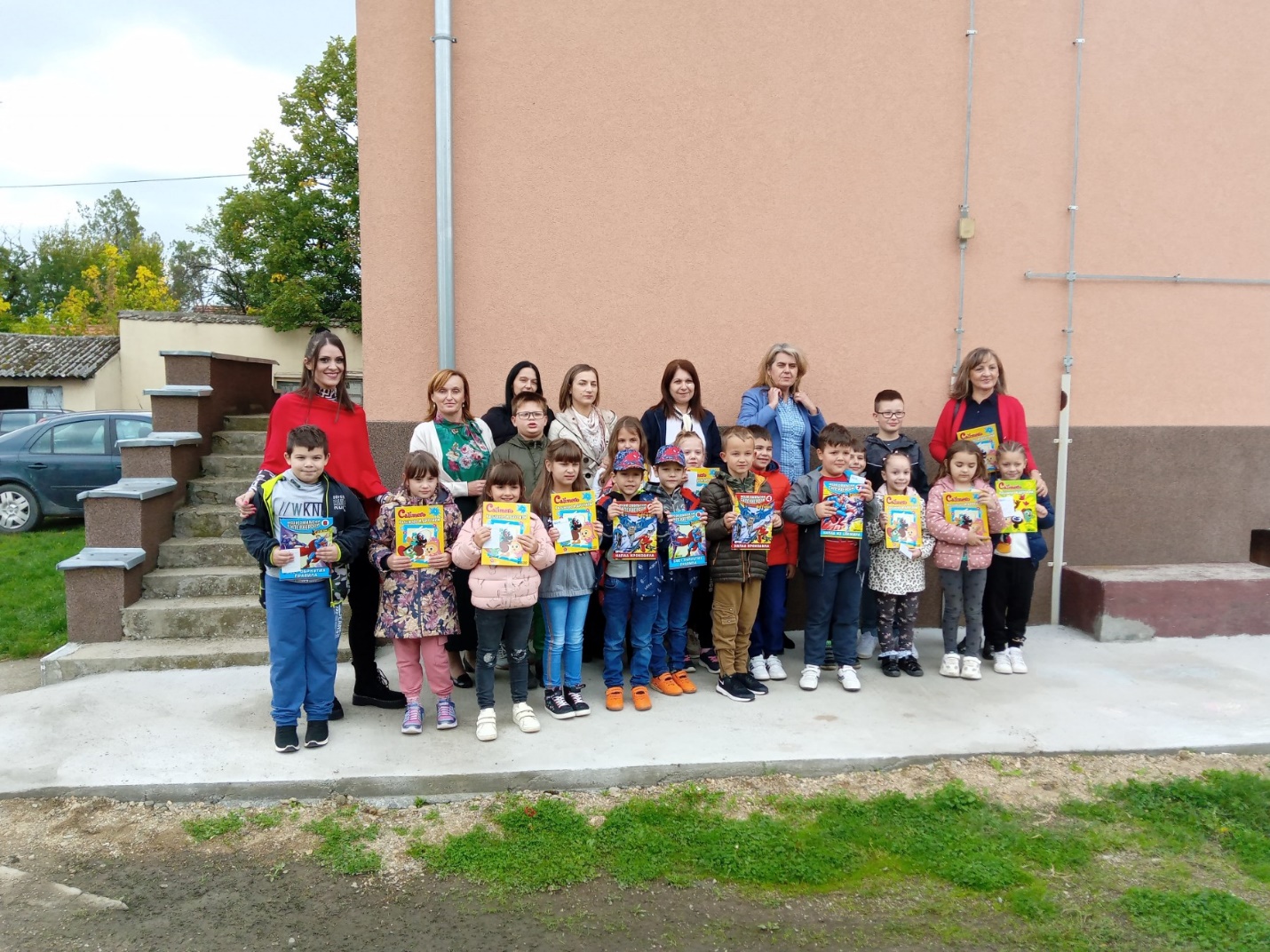 Пријем првака у библиотекуУ школској библиотеци у Средњеву данас је уприличен свечани пријем за наше најмлађе ученике.Ученици првог разреда учлањени су у школску библиотеку, а сваки ученик је на поклон добио књигу. Ученици млађег узраста из Средњева припремили су кратку приредбу, којој су се са радошћу и одушевљењем прикључили и ђаци прваци.